Prairie State CollegeMath 115 – Section # – General Education StatisticsSyllabus – Semester/Year  IAI Code:  M1 902Instructor:  YourName						Email:  Your PSC emailPhone:  ?????  (may delete this line if don’t have direct line at PSC)Class Meetings:  Day/Time						Classroom:  Room #	Credit Hours:  3 (Face-to-face)Office Hours:  List times available or put “by appointment”; give location   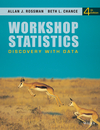 Text and Required Materials:  Workshop Statistics: Discovery with Data 4th Edition Binder Ready Version with WileyPlus access; Rossman & Chance, 2012ISBN: 9781119438281  Fathom Dynamic Data (software program)A scientific or graphing calculator with 2-line or larger display.I highly recommend the Texas Instruments TI-30X MultiView (cost is around $20). Because the book is not just a source of homework, but also for in-class activities, it is imperative that you bring it to class every day!You are required to have WileyPlus access in order to do your homework.  You can use your code you bought with your book to sign up at SectionSpecificWebsiteIf you do not have the means to purchase the textbook(s) for this class, the Prairie State College Foundation encourages you to visit www.prairiestate.edu/foundation to learn if you qualify for scholarship assistance. Simply complete an application and you will be notified, either way, if you can be awarded. Apply today as scholarship applications are reviewed in the order in which they are received. Scholarships are awarded until the funds for the semester are exhausted. For questions, please contact Susan Sebastian at ssebastian@prairiestate.eduPrerequisites: At least a C in Math 091 (Mathematical Literacy) or Math 095 (Intermediate Algebra) or qualifying score on the Math Placement TestCourse content:  The general education statistics course provides students with an opportunity to acquire a reasonable level of statistical literacy and thus expand their base for understanding a variety of work-related, societal, and personal problems, and statistical approaches to solutions of these problems. The main objective of the course is the development of statistical reasoning. Detailed techniques of statistical analysis and the mathematical development of statistical procedures are not emphasized. The course is intended to meet the general education requirement. It is not intended to be a prerequisite to, nor a replacement for courses in statistical methods for business, social science or mathematical statistics. Students who complete this course cannot also receive credit for BUS 240 or MATH 153.College-wide General Education Learning Outcomes:  Prairie State College’s general education outcomes encapsulate the core knowledge and skills that we believe equip students to develop personally, as critical thinkers, and as global citizens. The specific general education learning outcome for this course is:Problem Solving: Students will locate and identify information, determine what problem exists, develop solutions, evaluate results, and extend results to new situations.Instructional Methods:  This is a face-to-face class that will rely heavily on group work.  The instructor will usually not “lecture” material, but rather direct groups, give advice, summarize ideas and model appropriate thinking strategies while encouraging students to think for themselves.  Class discussion will focus on making sense of statistics and building problem solving skills, much more than just getting correct answers to calculations.Homework:  Most of the problems will be online using Wiley Plus.  Wiley Plus is bundled with the textbook in the PSC bookstore; the bundle is also available directly from Wiley.  You can use your access code to register for an account at SectionSpecificWebsiteIn a few instances I may ask you to turn in problems from the book on paper.  See course schedule for more details, including due dates.  When problems from the book are due they must be turned in by the beginning of class on the due date.  If you won’t be in class you have the options of giving your homework to another student, sliding it under my door, putting it in my box in the mailroom or installing the “Camscanner” app on your phone, taking a picture, and sending it to me as a .pdf.  Note:  If you email me something fuzzy, unreadable or so dark that I can’t print it, I will not accept it for credit.Occasionally in the Wiley Plus homework you may find that you can earn a few points simply by guessing.  However, since this will clearly not pay off when you have to take the quizzes and tests (80% of your grade), you should refrain from taking advantage of this.Each homework will be weighted equally, regardless of stated point value.  In other words, if Wiley Plus says you got 18/20 = 90% and 10/25 = 40% on two homeworks, your homework average is (90% + 40%)/2 = 65% (not 28/45 = 62.2%)I will drop your 2 lowest homework scoresQuizzes:We will have approximately 8 – 12 quizzes worth 10 pts each; if we have 10 or fewer quizzes, I will drop your 2 lowest quizzes and if we have more than 10 I will drop your 3 lowest quizzesQuizzes may be announced or unannounced (pop quizzes).  They may occur at any time during the class period and can be over anything we have learned prior to the day of the quiz You will not be able to make up quizzes—if you are not present at the time of the quiz you will receive a zeroTests:There will be three tests during the semester, each worth 100 points.  In some cases, the test may be in 2 parts where one part is in class and one part is either take-home or to be done online.I will not drop any tests  It is your responsibility to be on time to take quizzes and tests.  If you are late, you will not be allowed extra timeThere will be no make-up tests.  If for extenuating circumstances you must miss a test, you must talk to me before the test (either in person, by email or by leaving a voicemail message); otherwise any missed tests will result in a zero.Final exam:  The final exam on FinalDate/Time will be cumulative Grades:  Your grade will be computed as a weighted average as follows:Homework					20%		Quizzes					15%					Tests						45%		Final						20%	*All grades will be rounded to the nearest hundredth of a percentFathom:  We will be using the Fathom program extensively to analyze data.  The program can be downloaded for $5.25 at https://fathom.concord.org/   Please note also that the Fathom software is available on certain computers in the SSC lab, room 2645.Drop deadline:  The last day to drop this class for a “W” grade is Drop deadline.Respect: Please conduct yourself in a way that is respectful of your fellow classmates and of your instructor. Respectful behavior allows the class to function effectively and encourages student success. If a student disrupts the class, everyone loses valuable class time. If this occurs, I will have to report the behavior to the Dean of Counseling.Cell Phones/Electronic Devices:  When you come to class, cell phones should be placed on vibrate and all electronic devices, including tablets, should be put away. Cell phones may not be used as a calculator.Accommodations:  Your success is important to me. If you have a disability (learning, physical, psychological, or other) that may require some accommodations, please see me early in the semester. I can refer you to the Disability Services Office (Room 1200) to register and arrange reasonable accommodations. All discussions are confidential.Pregnant and parenting students attending Institutions of Higher Education have rights under the Title IX.  For assistance regarding pregnant and parenting accommodations, please contact the Title IX Coordinator, Tiffany Brewer at tbrewer1@prairiestate.edu, or 708-709-3653, office number 2143. The full policy is located on the Prairie State College website at:  prairiestate.edu/assets/global/pdf/sexdiscmharabooklet.pdfAcademic Honesty:  In a Math class, it is extremely important that the work you present to your instructor is genuinely something that you have produced.  Relying heavily on other people and/or technology can create a false sense of achievement that ultimately leads to failure on quizzes and tests when those resources are no longer available.  Part of my role as instructor is to communicate to you in what situations use of technology, such as a calculator, website or app, is acceptable, and when it is not.  In general, the use of any technology that allows students to simply type in a problem and have the entire problem solved for them is prohibited.  You can add to the statement here.  Make sure you spell out exactly what your expectations are for your particular class and what the penalty is for breaking them.Religious Observance: Prairie State College is required to excuse students who need to be absent from class, examinations, study, or work requirements because of their religious beliefs, and provide students with a make – up opportunity, unless to do so would unreasonably burden the institution. Students must notify their instructor well in advance of any absence for religious reasons. If you require special accommodation for observance of a religious holiday, please let me know during the first week of the semester.Attendance:  Your participation in this class is crucial for your success; attendance will be taken at each class meeting.  Students who miss class are responsible for content covered and for any information given out in class; please consult the class schedule to find out what you missed.  If you miss class and do not take the time to learn the material you missed before the next class, you will inevitably be lost.  Keys To Success In This Course:  Assuming that you have the prerequisites knowledge for this course, your success depends on your willingness to exert sufficient effort.  This means a minimum of 6 hours of study (outside of class) per week. Specifically to succeed in this course you must:Attend every class (arrive on time, and remain engaged in the class for the entire time)Take notesParticipate in every class in ways that are beneficial to your learningWork on your homework every dayHelp your peersCommunicate with me when there is a problemSeek help as soon as the need arisesAssistance:  Numerous resources are available to assist you. These include your textbook, your study group, other class members, and the Student Success Center (located in Room 2629). You can schedule a tutor by going to Room 2643 or calling Hattie at 708-709-3663 or Lisa at 708-709-3507.Course Objectives:Upon successful completion of this course students will:1. Define the common descriptive statistics/parameters and state their properties, relationships, anduses.2. Describe the features of a data distribution (including shape, center, spread, as well as theunderlying variable and observational unit) and construct appropriate graphical representations to illustrate the important features.3. Describe and critique ways to gather data through various methods of sampling, designs forexperiments, or probability simulations.4. Interpret statistics/parameters, the features of a data distribution, and results of inferenceprocedures, in the context of the situation from which the data was gathered.5. Explain probability as a long term relative frequency, determine the probability of an event usingempirical and/or theoretical probability, and interpret the likelihood of the occurrence of the event (likely, rare, unlikely, etc.).6. Determine probabilities of events using the standard rules of probability (addition rule,conditional probability, etc.).7. State the Central Limit Theorems for proportions and means, and use them to calculate theprobabilities of events from sampling distributions.8. Use inference procedures to construct confidence intervals and perform hypothesis tests, andexplain their properties and relationships.9. Compare/contrast variables and their distributions, and calculate and interpret correlation between variables.Grading Scale:90%-100%A80%-89.99%B70%-79.99%C60%-69.99%D0%-59.99%F